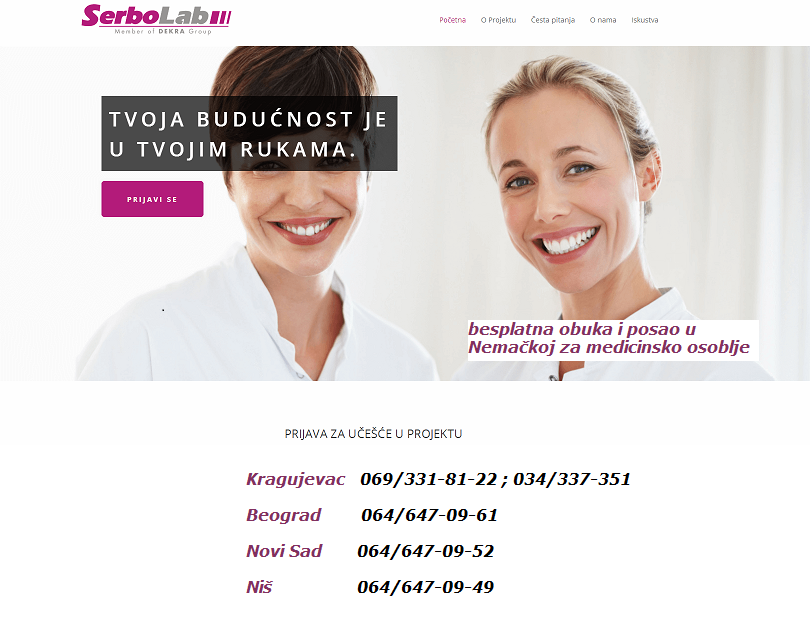 BERUFEAltenpfleger/-in der/die, -/-nen					negovatelj/-ica starih osobaErgotherapeut/-in der/die, -en/-nen				ergoterapeut/-kinjaFacharzt der, Fachärzte / Fachärztin die, nen			specijalista/-kinjaGesundheits- und Krankenpfleger/-in der/die, -/-nen		negovatelj/medicinska sestraGesundheits- und Krankenpflegehelfer/-in der/die, -/-nen	pomoćnik/-ca negovatelja / medicinske sestreHebamme die, -n / Entbindungspfleger der, -			tehničar/ -ka akušerstva (babica)Logopäde der, -n / Logopädin die, -nen				logopedMedizinisch-technische Assistent/-in der/die, -en/-nen		medicinsko-tehnički asistent/-kinjaPhysiotherapeut/-in der/die, -en/-nen				fizioterapeut/-kinjaStationshelfer/-in der/die, -/-nen				pomoćnik/-ca na odeljenjuABTEILUNGEN UND RÄUME IM KRANKENHAUSAbteilung die, -en						odeljenjeHals-Nasen-Ohren-Abteilung die, -en				odeljenje za uho-grlo-nosRöntgenabteilung die, -en					odeljenje za rentgenGeburtshilfe die (Sg.)						akušerstvoFrauenheilkunde die (Sg.)					ginekologijaInnere Medizin die (Sg.)						interna medicinaLabor das, -s (auch -e)						laboratorijaOrthopädie die (Sg.)						ortopedijaStation die, -en							odeljenjeChirurgie die (Sg.)						hirurgijaUnfallchirurgie die (Sg.)						urgentna hirurgija	TÄTIGKEITENassistieren, hat assistiert					asistiratibetreuen, hat betreut						negovatiunterstützen, hat unterstützt					pružati podršku, podržavatiüberwachen, hat überwacht					nadziratiheilen, hat geheilt						lečitiWEITERE WICHTIGE WÖRTERBehinderung die, -en						invaliditetEntbindung die, -en						porođajFachgebiet das, -e						stručna oblastNarkose die, -n							narkozaOperation die, -en (OP)						operacijaOrgan das, -e							organschmerzfrei							bezbolnoschmerzhaft							bolno